SpainSpainSpainOctober 2025October 2025October 2025October 2025SundayMondayTuesdayWednesdayThursdayFridaySaturday123456789101112131415161718Fiesta Nacional de EspañaFiesta Nacional de España (substitute day)19202122232425262728293031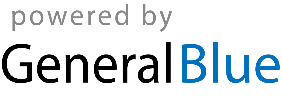 